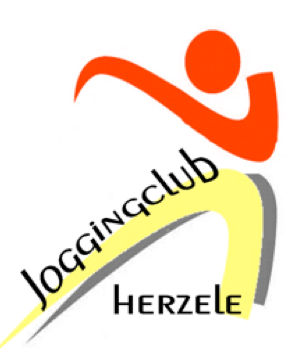 BESTELFORMULIER LOOPSHIRTSNaam: ………………………………………………………………………Bestelt hierbij volgende loopkledij met bedrukking clublogo en sponsors:DAMES:Singlet:			….. x €20,-	34 – 36 – 38 – 40 – 42 – 44 (maat aanduiden)T-shirt korte mouw:	….. x €22,-	34 – 36 – 38 – 40 – 42 – 44 (maat aanduiden)T-shirt lange mouw:	….. x €35,-	34 – 36 – 38 – 40 – 42 – 44 (maat aanduiden)Windvest:		….. x €50,-	34 – 36 – 38 – 40 – 42 – 44 (maat aanduiden)Regenvest (nieuw): 	….. x €40,- 	S – M – L – XL – XXL – 3XL (maat aanduiden)Sweater:		….. x €30,-	34 – 36 – 38 – 40 – 42 – 44 (maat aanduiden)HEREN:Singlet:			….. x €20,-	S – M – L – XL – XXL – 3XL (maat aanduiden)T-shirt korte mouw:	….. x €22,-	S – M – L – XL – XXL – 3XL (maat aanduiden)T-shirt lange mouw:	….. x €35,-	S – M – L – XL – XXL – 3XL (maat aanduiden)Windvest:		….. x €50,-	S – M – L – XL – XXL – 3XL (maat aanduiden)Regenvest (nieuw): 	….. x €40,-	S – M – L – XL – XXL – 3XL (maat aanduiden)Sweater:		….. x €30,-	S – M – L – XL – XXL – 3XL (maat aanduiden)Enkel via overschrijving Joggingclub Herzele CRELAN BE05 1030 3780 1675 (BIC: NICABEBB)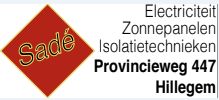 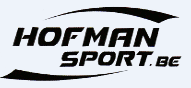 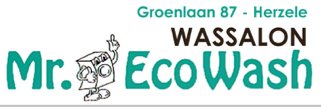 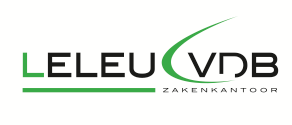 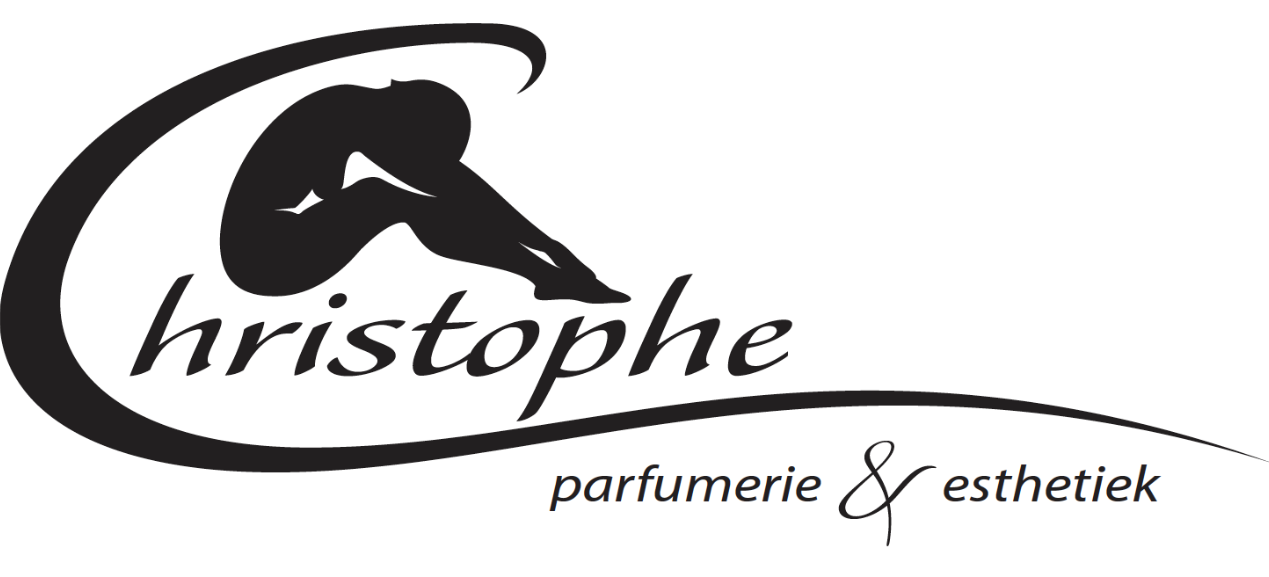 